新 书 推 荐中文书名：《货币的新多样性：比特币、以太币和数字欧元如何彻底改变我们的经济》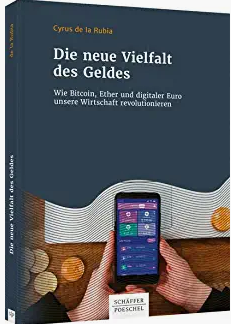 英文书名：The New Diversity of Money：How bitcoin, ether and digital euros are revolutionizing our economy      德文书名：Die neue Vielfalt des Geldes作    者：Cyrus de la Rubia出 版 社：Schaffer-Poeschel Verlag       代理公司：ANA/ Lauren页    数：144页出版时间：2022年9月代理地区：中国大陆、台湾审读资料：电子稿类    型：经管内容简介：你一定知道这些偏见：加密货币只适用于罪犯；比特币毫无意义地消耗了难以想象的电量；有了数字欧元，政客们想拿走我们的现金，以便更好地监控我们。无论如何，所有关于加密资产的炒作都只是一个大泡沫。 首席经济学家兼货币专家赛勒斯·德拉鲁比亚彻底消除了这些偏见，并在他的书中解释了为什么未来人们用各种各样的货币支付是完全正常的。货币将会有新的多样性。除了比特币、以太币和数字欧元，这可能包括稳定币和数字化资产，如房地产、经典汽车和艺术品。这将模糊货币和资产之间的界限。这些事态发展产生了社会后果。这些因素包括政府仍能在多大程度上影响经济进程，加密货币对气候保护的影响，以及人们是否会因新形式的货币而更容易获得金融服务。如果你想了解为什么我们的货币系统处于动荡之中，加密世界是如何运作的，以及哪些货币形式适合你，你应该阅读这本书。如果你在金融业工作，本书无论如何都是必读的。 作者简介：赛勒斯·德拉鲁比亚（Cyrus de la Rubia）博士是汉堡商业银行的首席经济学家。他长期参与传统货币政策问题和宏观经济发展，并集中关注数字货币世界。近年来，德拉鲁比亚越来越多地转向比特币和区块链的话题，他认为这在未来非常重要，并通过大量报纸文章、播客、关于加密货币和资产代币化的讲座和研究而声名鹊起。感谢您的阅读！请将反馈信息发至：版权负责人Email：Rights@nurnberg.com.cn安德鲁·纳伯格联合国际有限公司北京代表处北京市海淀区中关村大街甲59号中国人民大学文化大厦1705室, 邮编：100872电话：010-82504106, 传真：010-82504200公司网址：http://www.nurnberg.com.cn书目下载：http://www.nurnberg.com.cn/booklist_zh/list.aspx书讯浏览：http://www.nurnberg.com.cn/book/book.aspx视频推荐：http://www.nurnberg.com.cn/video/video.aspx豆瓣小站：http://site.douban.com/110577/新浪微博：安德鲁纳伯格公司的微博_微博 (weibo.com)微信订阅号：ANABJ2002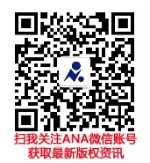 